Генеральная ассамблея ВОИССорок седьмая (22-я очередная) сессияЖенева, 5 - 14 октября 2015 г.Вопросы, касающиеся созыва Дипломатической конференции для принятия Договора о законах по образцам (ДЗО)Документ подготовлен Секретариатом	На своей сорок первой (21-й внеочередной) сессии, состоявшейся в Женеве 1 – 9 октября 2012 г., Генеральная Ассамблея Всемирной организации интеллектуальной собственности (ВОИС) приняла следующий текст (документ WO/GA/41/18, пункт 231): «Генеральная Ассамблея ВОИС принимает к сведению резюме Председателя двадцать седьмой сессии Постоянного комитета по законодательству в области товарных знаков, промышленных образцов и географических указаний (ПКТЗ) и прогресс, достигнутый ПКТЗ касательно законодательства и практики в области промышленных образцов – проекты статей и инструкции.Признавая важность договора о законах по промышленным образцам для всех государств-членов, Генеральная Ассамблея настоятельно призывает ПКТЗ ускорить целенаправленным образом работу с целью существенного продвижения работы над основными предложениями в отношении договора о законах по промышленным образцам (проекты статей и инструкции, содержащиеся в пересмотренных приложениях к документам SCT/27/2 и SCT/27/3).В его работе внимание будет уделяться включению соответствующих положений о технической помощи и укреплении потенциала для развивающихся стран и НРС в рамках осуществления будущего договора о законах по промышленным образцам.В 2013 г. Генеральная Ассамблея подведет итоги и рассмотрит текст и достигнутый прогресс и примет решение о созыве дипломатической конференции».	Двадцать восьмая сессия ПКТЗ (10 - 14 декабря 2012 г.) была полностью посвящена  законодательству и практике в области промышленных образцов с целью продвинуться вперед в работе над основными предложениями в отношении договора о законах по образцам (проекты статей и инструкции) с учетом принятого Генеральной Ассамблеей ВОИС текста, упомянутого в пункте 1 выше.	На этой сессии ПКТЗ рассмотрел ряд пересмотренных проектов статей и проектов правил, касающихся законодательства и практики в области промышленных образцов, а также документ, содержащий обзор положений о технической помощи и укреплении потенциала в договорах, административные функции которых выполняет ВОИС (документ SCT/28/4).   По завершении сессии Комитет просил Секретариат пересмотреть документ SCT/28/4, включив в него текст положений о финансовой помощи для облегчения участия в заседаниях соответствующих ассамблей из договоров, упомянутых в разделе I документа SCT/28/4, и представить подробную информацию о текущей практике ВОИС в области финансирования участия делегаций в заседаниях ассамблей договоров, административные функции которых выполняет ВОИС (документ SCT/28/7, пункт 10).   Пересмотренный документ, содержащий запрошенную подробную информацию, был представлен двадцать девятой сессии ПКТЗ в качестве документа SCT/28/4 Rev.  	Кроме того, на двадцать восьмой сессии были представлены два предложения по вопросам технической помощи и укрепления потенциала, а именно предложения Африканской группы (документ SCT/28/5) и делегации Европейского союза (документ SCT/28/6).  	И наконец, при закрытии двадцать восьмой сессии Председатель пришел к заключению, «что, без ущерба для работы над проектом договора о законах по законодательству в области образцов, Секретариату предлагается продлить еще на два месяца проведение обзоров в рамках данного [относительно потенциального влияния Постоянного комитета по законодательству в области товарных знаков, промышленных образцов и географических названий (ПКТЗ) на право и практику в области промышленных образцов] (документ SCT/27/4) с целью расширить выборку имеющихся данных путем получения новых ответов, а также внесения изменений и дополнений в уже полученные ответы.  Исследование должно быть обновлено для рассмотрения ПКТЗ на его двадцать девятой сессии с учетом полученных дополнительных ответов.  Общая структура исследования должна быть сохранена» (документ SCT/28/7, пункт 11).  	Соответственно, в период с 7 января по 7 марта 2013 г. Эти два обзора были вновь предоставлены в распоряжение ведомств и заявителей.  Дополнительные ответы, полученные по итогам более продолжительного распространения обзоров, были использованы для обновления первоначального исследования в виде добавления к документу SCT/27/4 (документ SCT/27/4 Add.), которое было представлено двадцать девятой сессии ПКТЗ.  Дополнительные ответы подтвердили выводы, содержавшиеся в первоначальном исследовании, и, таким образом, позволили укрепить доверие к полученным результатам.   В целом, результаты исследования указывают на то, что респонденты во всех странах считают, что предлагаемые изменения к проектам статей и правил улучшат текст и отвечают интересам заявителей/пользователей.   Кроме того, результаты свидетельствуют о том, что для содействия осуществлению предлагаемых изменений страны со средними и низкими уровнями доходов явно нуждаются в поддержке в форме технической помощи и укрепления потенциала.  	На своей двадцать девятой сессии (27 - 31 мая 2013 г.) ПКТЗ детально рассмотрел пересмотренные проекты статей и правил, содержащиеся в документах SCT/29/2 и 3.  Что касается технической помощи и укрепления потенциала, то ПКТЗ рассмотрел на этой сессии три предложения, а именно предложение Африканской группы (документ SCT/28/5), предложение Европейского союза и его государств-членов (документ SCT/29/6), заменившее  предложение, внесенное на двадцать восьмой сессии (документ SCT/28/6), и предложение Республики Корея (документ SCT/29/8).  Председатель представил неофициальный документ, объединяющий элементы этих трех предложений, который был рассмотрен ПКТЗ.  После состоявшегося обсуждения Секретариату было предложено подготовить для рассмотрения ПКТЗ на его тридцатой сессии пересмотренные рабочие документы, в том числе заключенный в квадратные скобки проект статьи или резолюции, на основе неофициального документа Председателя (документ SCT/29/9, пункт 9).   Проект статьи или резолюции был включен в пересмотренный рабочий документ, содержащий проекты статей (документ SCT/30/2), который был рассмотрен Комитетом на его тридцатой сессии, состоявшейся 4 – 8 ноября 2013 г.   В сносках к проекту статьи указано, что этот проект был предложен Председателем и что некоторые делегации предпочли бы, чтобы по существу проекта данной статьи была принята соответствующая резолюция.	При закрытии двадцать девятой сессии ПКТЗ Председатель пришел к заключению о том, что «ПКТЗ достиг хорошего прогресса в работе над проектами статей и правил, включенных в документы SCT/29/2 и 3, и что Комитету удалось продвинуться вперед в работе над положениями о технической помощи и укреплении потенциала.   Ряд делегаций заявили, что ПКТЗ достиг достаточного прогресса для того, чтобы рекомендовать Генеральной Ассамблее ВОИС созвать дипломатическую конференцию в 2014 г.   Некоторые другие делегации, выразив мнение о том, что для достижения конкретных результатов необходимо добиться большего прогресса в работе над положениями, касающимися технической помощи и укрепления потенциала, заявили, что Генеральная Ассамблея должна сама подвести итоги проделанной работы, рассмотреть текст, проанализировать достигнутый прогресс и принять решение о созыве дипломатической конференции» (документ SCT/29/9, пункт  10).	На тридцатой сессии ПКТЗ (4 - 8 ноября 2013 г.) были детально рассмотрены все положения, включенные в документы SCT/30/2 и 3, которые были представлены в виде альтернативных вариантов или к которым были сделаны сноски, излагающие предложения или оговорки отдельных делегаций.  Все делегации членов Комитета и представители организаций-наблюдателей, выступившие с общими заявлениями, заявили об общей поддержке работы ПКТЗ, касающейся права и практики в области образцов, а также завершения этой работы в форме заключения договора о законах по образцам.   Все делегации, в принципе, высказались за принятие мер по оказанию технической помощи и укреплению потенциала развивающихся стран и наименее развитых стран (НРС) в контексте применения будущего договора.	Председатель отметил (см. документ SCT/30/8, пункты 10-12), что ПКТЗ достиг дальнейшего прогресса в работе над проектами положений, находившимися на его рассмотрении, и что Комитет просил Секретариат подготовить для рассмотрения на сессии ПКТЗ или, возможно, в зависимости от обстоятельств, на созванной подготовительной конференции пересмотренные рабочие документы, в которых должны быть отражены все комментарии, высказанные на текущей сессии, в следующей форме: положения, в отношении которых существуют альтернативные варианты, должны быть переформулированы в соответствии с решением, принятым Комитетом;  отдельные предложения, изложенные в сносках, которые были поддержаны другими делегациями, должны быть включены в текст и взяты в квадратные скобки с указанием делегаций, поддержавших соответствующее предложение;  отдельные предложения, которые не получили поддержки, должны быть сохранены в виде сносок;  оговорки к положениям должны быть отражены в виде сносок.	В отношении технической помощи Председатель отметил прогресс, достигнутый в работе над положениями статьи 21/резолюции, и просил Секретариат отразить новый проект статьи 21/резолюции в пересмотренном рабочем документе.	В отношении созыва дипломатической конференции для принятия договора о законах по образцам Председатель отметил, что все выступившие делегации высказались за созыв такой дипломатической конференции.   Большое число делегаций придерживались того мнения, что, прежде чем созывать дипломатическую конференцию, необходимо достичь соглашения относительно формулирования положения о технической помощи в виде статьи договора.   Другие делегации выразили мнение о том, что ПКТЗ мог бы уже рекомендовать Генеральной Ассамблее созвать дипломатическую конференцию.   Несколько из этих делегаций заявили о своем гибком подходе к вопросу о том, следует ли формулировать положение о технической помощи в виде резолюции или статьи, а одна делегация высказалась за то, чтобы отложить решение этого вопроса до самой дипломатической конференции.	После проведения тридцатой сессии ПКТЗ Генеральная Ассамблея ВОИС на своей сорок четвертой (23-й внеочередной) сессии, состоявшейся в Женеве 10 – 12 декабря 2013 г., рассмотрела вопрос о созыве дипломатической конференции для принятия договора о законах по образцам.  	На этой сессии Генеральная Ассамблея ВОИС приняла решение о том, что она:«(a)	просит ПКТЗ завершить свою работу над текстом основного предложения, касающегося договора о законах по образцам, опираясь на результаты тридцатой сессии ПКТЗ;(b)	на своей внеочередной сессии в мае 2014 г. оценит и обсудит текст и достигнутый прогресс и примет решение о том, проводить ли дипломатическую конференцию в Москве в 2014 г.  Если на внеочередной сессии в мае Генеральная Ассамблея примет положительное решение, сразу после этой сессии будет созван подготовительный комитет» (документ WO/GA/44/6, пункт  89).	На своей тридцать первой сессии, состоявшейся в Женеве 17 – 21 марта 2014 г., ПКТЗ продолжил работу над проектами статей и правил в отношении права и практики в области промышленных образцов, представленными в документах SCT/31/2 и 3.	Комитет всесторонне проанализировал все положения, которые были заключены в квадратные скобки или к которым были сделаны сноски, излагающие предложения или оговорки отдельных делегаций.  	В отношении технической помощи и укрепления потенциала все делегации заявили, что в работе над этой проблемой достигнут прогресс.   Ряд делегаций выразили мнение о том, что положения о технической помощи должны быть представлены в форме статьи.   По этому конкретному вопросу другие делегации заявили о своей гибкости.   Некоторые другие делегации отметили, что, хотя они и отдают предпочтение резолюции, они готовы обсудить статью, но не в качестве предварительного условия для созыва дипломатической конференции.	Что касается созыва дипломатической конференции для принятия договора о законах по образцам, то одни делегации выразили мнение о том, что, прежде чем созывать такую дипломатическую конференцию, необходимо достичь соглашения относительно формулировки положения о технической помощи в виде статьи договора, а другие делегации заявили, что проект договора доработан в достаточной степени для того, чтобы можно было созвать дипломатическую конференцию.	В заключение Председатель тридцать первой сессии ПКТЗ заявил (см. документ SCT/31/9, пункты 7 - 10), что ПКТЗ достиг дальнейшего прогресса в доработке проекта договора о законах по промышленным образцам.  Текст состоит из 32 проектов статей и 17 проектов правил, из которых шесть проектов статей и один проект правила содержат текст в квадратных скобках.  Помимо того, определенное число положений содержат предложения или оговорки, высказанные отдельными делегациями, в виде сносок к тексту.   Согласованные изменения к тексту проектов статей и проектов правил показаны в документах SCT/31/2 Rev. и SCT/31/3 Rev. 	Вслед за проведением тридцать первой сессии ПКТЗ Генеральная Ассамблея ВОИС на своей сорок пятой (24-й внеочередной) сессии, состоявшейся в Женеве 8 и 9 мая 2014 г., рассмотрела вопрос о созыве дипломатической конференции для принятия договора о законах по образцам.	На этой сессии (см. документ WO/GA/45/4, пункт 19) Генеральная Ассамблея ВОИС постановила, что она:«(a)	принимает к сведению прогресс, достигнутый на тридцать первой сессии Постоянного комитета по законодательству в области товарных знаков, промышленных образцов и географических указаний (ПКТЗ) в отношении проектов статей предлагаемого договора о законах по образцам и Инструкции к нему;(b)	рекомендует делегациям провести неофициальные консультации до пятьдесят четвертой серии заседаний Ассамблей ВОИС, которая состоится в сентябре 2014 г., с целью урегулирования остающихся нерешенными вопросов;(c)	на своей сессии в сентябре 2014 г. примет решение о том, проводить ли дипломатическую конференцию для принятия договора о законах по образцам в кратчайшие практически возможные сроки в месте, которое будет определено позднее».	На своей сорок шестой (25-й внеочередной) сессии Генеральная Ассамблея ВОИС рассмотрела вопрос о том, проводить ли дипломатическую конференцию для принятия договора о законах по образцам в кратчайшие практически возможные сроки в месте, которое будет определено позднее, но не смогла принять решения по этому пункту (см. документ WO/GA/46/12, пункты 61 - 72).	После сорок шестой (25-й внеочередной) сессии Генеральной Ассамблеи ВОИС ПКТЗ провел две сессии, посвященные, в частности, проекту договора о законах по образцам.	На тридцать второй сессии ПКТЗ (24 - 26 ноября 2014 г.) Делегация Кении, выступая от имени Африканской группы, представила предложение о включении нового пункта (ix), касающегося требования о раскрытии информации, в статью 3(1)(a) проекта договора о законах по образцам, содержащегося в документе SCT/31/2 Rev.		Делегация Японии, выступая от имени Группы B, представила предложение по решению ПКТЗ рекомендовать Генеральной Ассамблее ВОИС созвать в 2015 г. дипломатическую конференцию для принятия договора о законах по образцам.	В заключение Председатель тридцать второй сессии ПКТЗ заявил, что предложение Африканской группы будет включено в пересмотренный вариант документа в квадратных скобках, а различные точки зрения по данному предложению будут отражены в сносках.  Некоторые делегации выразили обеспокоенность по поводу сроков принятия договора и его содержания и указали, что с учетом этих последних изменений они пересмотрят свою позицию в отношении всего процесса.  Некоторые делегации заявили, что созыв дипломатической конференции по-прежнему зависит от включения в проект договора статьи по технической помощи и укреплению потенциала (см. документ SCT/32/5, пункты 6 - 9).	По завершении тридцать третьей сессии ПКТЗ (16 - 20 марта 2015 г.) Председатель ПКТЗ отметил, что делегации провели полезную дискуссию вокруг предложения, внесенного Африканской группой на тридцать второй сессии ПКТЗ.  В заключение он заявил, что в целом ситуация остается неизменной и что договор о законах по образцам (ДЗО) будет рассмотрен на следующих сессиях Генеральной Ассамблеи и ПКТЗ (см. документ SCT/33/5, пункт 6).	Генеральной Ассамблее ВОИС предлагается принять решение о том, проводить ли дипломатическую конференцию для принятия договора о законах по образцам в кратчайшие практически возможные сроки в месте, которое будет определено позднее.[Конец документа] 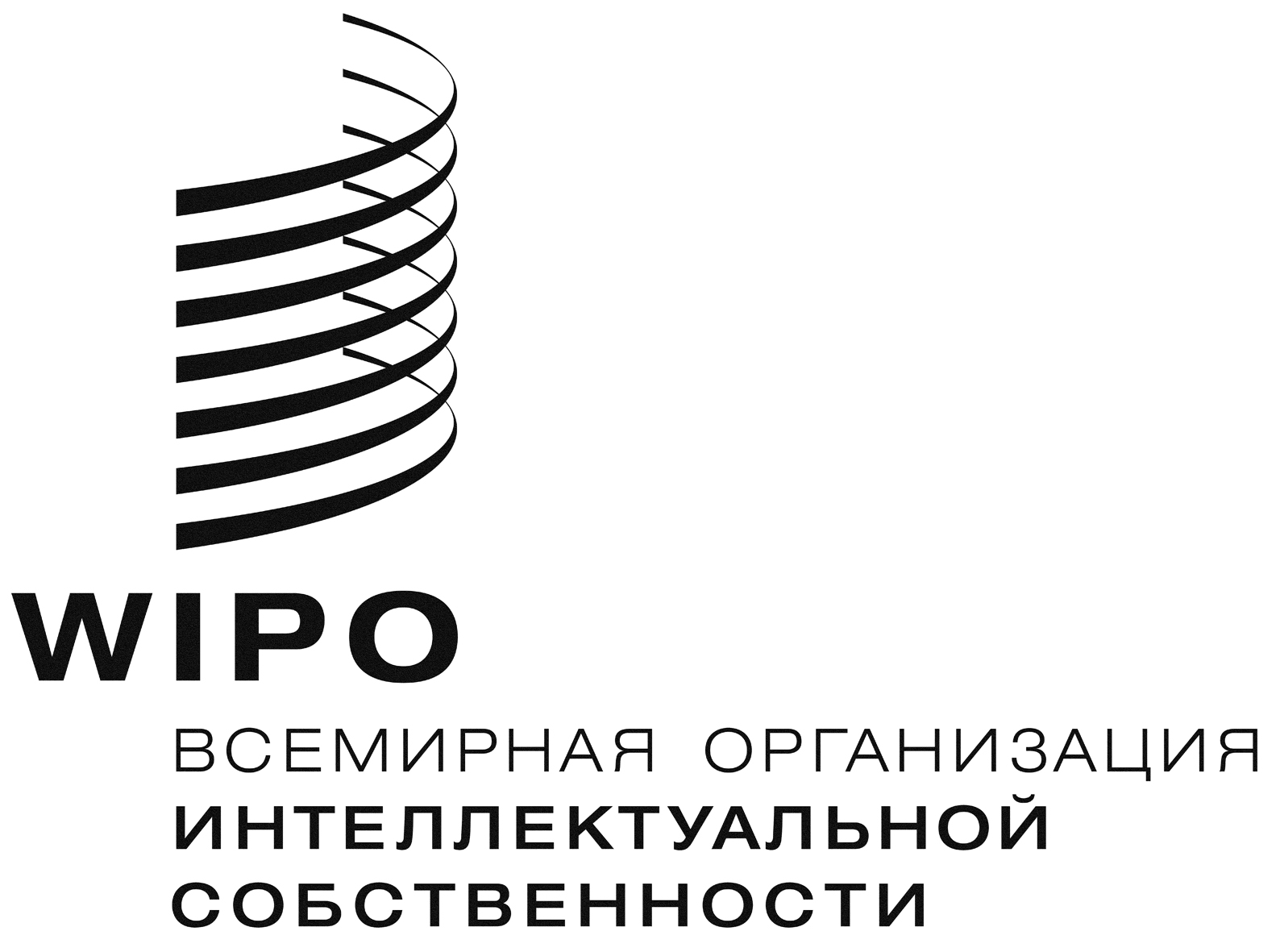 RWO/GA/47/8WO/GA/47/8WO/GA/47/8оригинал: английскийоригинал: английскийоригинал: английскийДАТА: 4 АВГУСТА 2015 Г.ДАТА: 4 АВГУСТА 2015 Г.ДАТА: 4 АВГУСТА 2015 Г.